				COLEGIO DEL SAGRADO CORAZÓN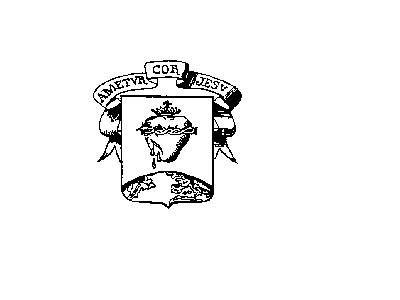 Vía Puerto ColombiaJunio 8 de 2017Para: Padres de familia del Sagrado Corazón.Asunto: Semana Cultural.De: Tutores de 4º.Apreciados padres.Se acerca la semana  cultural y es importante tener en cuenta lo siguiente: Nota: Papitos la semana del 13 al 16 la salida es  a la 1:00 pm.  Los alumnos no pueden  venir  en Crocs, sandalias, jeans rotos.La existencia es obligatoria. Tutores 4º FechaActividadIndicacionesJunio 9 ( Viernes )Desfile de inauguración semana culturalHora de salida del colegio 1:00pm Los alumnos deben regresar a las 5:30pm al salón de clases, con el vestuario del día de las  madres, las niñas maquilladas   y peinadas.Junio 11 ( Domingo)Integración familiar corazonista ( Bazar) A partir  de las 10 : am Junio 12 (Lunes)No hay clasesDía pedagógico. Junio 13 (Martes)Intercurso futbol ( Educación física)Venir con uniforme de futbol  y traer en el maletín ropa deportiva, camiseta  color____________________  Implementos  de natación. Junio 14 (Miércoles )Concurso de CoreografíaVestuario día de las madres niñas maquilladas y traer en el maletín ropa deportiva cómoda camiseta color________________________Junio 15(Jueves)Endurance – TripianteVenir con ropa deportiva camiseta  color_____________________Junio 16( Viernes)Triatlón –Carrera de observación- Mercado de pulgas- feria de pueblo- Color´s Room – Concurso de baile.Venir con ropa deportiva camiseta color ___________________ implementos de natación, traer en el maletín vestuario neón. Traer plata para comprar en el mercado de pulgas. Junio 17 (Sábado)Entrega de informes segundo períodoRecuerde estar a paz y salvo  por todo concepto. Hora: 9:30 Am 